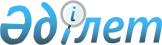 О выделении средств из резерва Правительства Республики КазахстанПостановление Правительства Республики Казахстан от 11 сентября 2008 года N 843



      В соответствии с 
 Законом 
 Республики Казахстан от 6 декабря 2007 года "О республиканском бюджете на 2008 год", 
 постановлением 
 Правительства Республики Казахстан от 20 марта 2007 года N 225 "Об утверждении Правил исполнения республиканского и местных бюджетов" Правительство Республики Казахстан 

ПОСТАНОВЛЯЕТ

:




      1. Выделить Министерству финансов Республики Казахстан из резерва Правительства Республики Казахстан, предусмотренного в республиканском бюджете на 2008 год на исполнение обязательств по решениям судов, 124769491 (сто двадцать четыре миллиона семьсот шестьдесят девять тысяч четыреста девяносто один) тенге для исполнения судебных решений согласно приложению к настоящему постановлению.




      2. Настоящее постановление вводится в действие со дня подписания.

      

Премьер-Министр




      Республики Казахстан                       К. Масимов


Приложение          



к постановлению Правительства



Республики Казахстан    



от 11 сентября 2008 года N 843




                     


Перечень судебных решений,






                     подлежащих исполнению



					© 2012. РГП на ПХВ «Институт законодательства и правовой информации Республики Казахстан» Министерства юстиции Республики Казахстан
				
N



п/п

Наименование



судебного органа и



дата решения

Истец

Сумма за



вычетом



госпошлины



(тенге)



в доход



государства

Госпош-



лина



(тенге)



в доход



госу-



дарства

1

2

3

4

5

1

Заочное решение



Специализированного



межрайонного экономичес-



кого суда города Астаны



от 07.09.2006,



определение



Специализированного



межрайонного экономичес-



кого суда города Астаны



от 12.03.2007

ТОО "Астана-



Промэнерго-



ресурс"

45110304

2

Решение Специализирован-



ного межрайонного



экономического суда



города Астаны от



23.11.2005,



определение



Специализированного



межрайонного экономичес-



кого суда города Астаны



от 04.01.2007

ТОО "Базис-



Дорстрой"

46500000

3

Решение Специализирован-



ного межрайонного



экономического суда



города Астаны от



05.06.2006,



определение



Специализированного



межрайонного экономичес-



кого суда города Астаны



от 22.01.2007

АО "Народный



Банк



Казахстана"

1188820

4

Решение суда N 2



Казыбекбийского района



города Караганды



от 28.11.2003,



определение суда N 2



Казыбекбийского района



города Караганды



от 28.06.2004,



определение суда N 2



Казыбекбийского района



города Караганды



от 27.12.2004,



определение суда N 2



Казыбекбийского района



города Караганды



от 12.12.2006

РГП "Центр по



недвижимости



по



Карагандинской



области"

18400

5

Решение Специализиро-



ванного межрайонного



экономического суда



города Астаны



от 05.05.2003,



определение



Специализированного



межрайонного экономичес-



кого суда от 26.11.2007

АО



"Казахтелеком"

26050541

6

Решение суда N 2 города



Тараза Жамбылской



области от 13.06.2005,



определение суда N 2



города Тараза



Жамбылской области



от 15.05.2006

ТОО "ЛАФ"

2366940 

7

Решение



Специализированного



межрайонного



экономического суда



города Астаны



от 20.03.2006,



постановление Коллегии



по гражданским делам



суда города Астаны



от 11.05.2006

КХ "Бауыр"

500000

8

Постановление суда



города Астаны



от 04.04.2005

ТОО "Институт



психологии и



психиатрии"

150000

9

Решение Специализирован-



ного межрайонного



экономического суда



Западно-Казахстанской



области от 27.09.2006,



определение Специализи-



рованного межрайонного



экономического суда



Западно-Казахстанской



области от 27.09.2006

ТОО 



"Уральскком-



плект-кабель"

2884486

Общая сумма:                                   124769491

Общая сумма:                                   124769491

Общая сумма:                                   124769491

Общая сумма:                                   124769491

Общая сумма:                                   124769491
